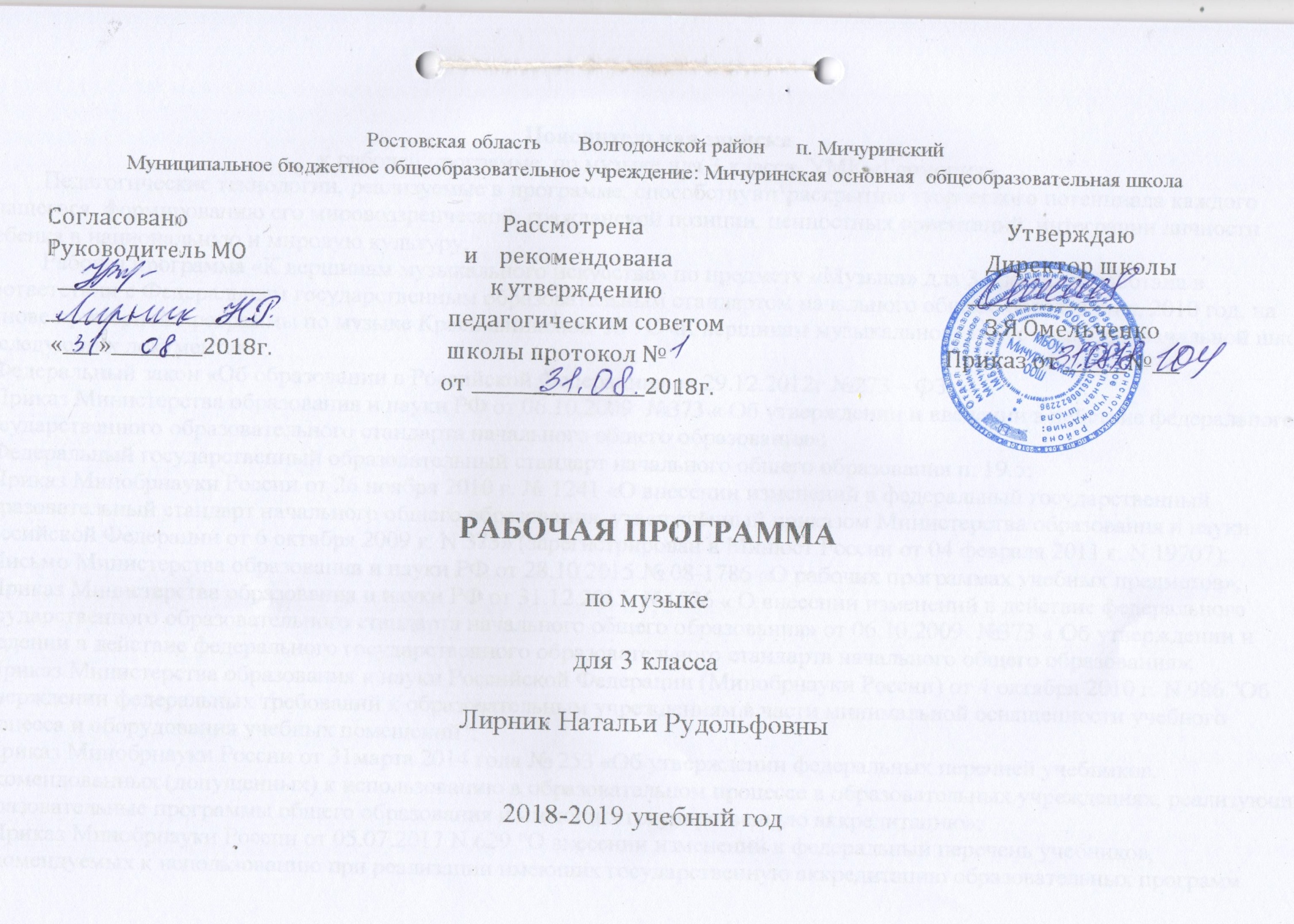 Пояснительная запискак рабочей программе  по музыке для 3 класса, УМК «Гармония»Педагогические технологии, реализуемые в программе, способствуют раскрытию творческого потенциала каждого учащегося, формированию его мировоззренческой, гражданской позиции, ценностных ориентаций, интеграции личности ребенка в национальную и мировую культуру.Рабочая программа «К вершинам музыкального искусства» по предмету «Музыка» для 3 класса разработана в соответствии с Федеральным государственным образовательным стандартом начального общего образования, 2010 год, на основе примерной программы по музыке Красильниковой  М . С «К вершинам музыкального искусства»  для начальной школы и следующих документов: - Федеральный закон «Об образовании в Российской Федерации» от 29.12.2012г №273 – ФЗ;- Приказ Министерства образования и науки РФ от 06.10.2009  №373 « Об утверждении и введении в действие федерального государственного образовательного стандарта начального общего образования»;- Федеральный государственный образовательный стандарт начального общего образования п. 19.5;- Приказ Минобрнауки России от 26 ноября . № 1241 «О внесении изменений в федеральный государственный образовательный стандарт начального общего образования, утверждённый приказом Министерства образования и науки Российской Федерации от 6 октября . N 373» (зарегистрирован в Минюст России от 04 февраля . N 19707);- Письмо Министерства образования и науки РФ от 28.10 2015 № 08-1786 «О рабочих программах учебных предметов»;- Приказ Министерства образования и науки РФ от 31.12.2015  №1576 « О внесении изменений в действие федерального государственного образовательного стандарта начального общего образования» от 06.10.2009  №373 « Об утверждении и введении в действие федерального государственного образовательного стандарта начального общего образования»;- Приказ Министерства образования и науки Российской Федерации (Минобрнауки России) от 4 октября 2010 г. N 986 "Об утверждении федеральных требований к образовательным учреждениям в части минимальной оснащенности учебного процесса и оборудования учебных помещений";- Приказ Минобрнауки России от 31марта 2014 года № 253 «Об утверждении федеральных перечней учебников, рекомендованных (допущенных) к использованию в образовательном процессе в образовательных учреждениях, реализующих образовательные программы общего образования и имеющих государственную аккредитацию»; - Приказ Минобрнауки России от 05.07.2017 N 629 "О внесении изменений в федеральный перечень учебников, рекомендуемых к использованию при реализации имеющих государственную аккредитацию образовательных программ начального общего, основного общего, среднего общего образования, утвержденный приказом Министерства образования и науки Российской Федерации от 31 марта 2014 г. N 253";- Постановление Главного государственного санитарного врача РФ «Об утверждении СанПиН 2.4.2.2821-10 Санитарно-эпидемиологические требования к условиям и организации обучения в общеобразовательных учреждениях» от 29.12.2010 г. № 189 (зарегистрировано в Минюст России 03.03.2011, регистрационный номер 19993); -Федеральный базисный учебный план для образовательных учреждений РФ, реализующих программы общего образования, утвержденного приказом Минобразования России №1312 от 09.03.2004 г.;- Письмо Минобразования Ростовской области от 25.04.2018 №24/4.1-5705 «Примерный недельный учебный план общеобразовательных организаций Ростовской области на уровне начального общего (1-4);- Учебный план МБОУ: Мичуринская ООШ на 2018-2019 учебный год;- Основная образовательная программа начального общего образования МБОУ: Мичуринская ООШ на 2018-2019 учебный год,  утвержденной приказом директора школы №104 от 31.08.2018год;- Устав школы (п.3) МБОУ: Мичуринская  ООШ приказ №65 от 21.02.2017;- Приложение 5.7 к Приказу №104 от 01.08.16г «О рабочих программах, учебных курсах, предметах, дисциплин»;- Учебно-методического комплекса УМК «Гармония»; -Положение МБОУ: Мичуринская ООШ приказ №193 от 30.12.2013 «О разработке и утверждении рабочих программ по учебным курсам и предметам.Содержание программы разработано в развитие основных положений музыкально-педагогической концепции Д. Б. Кабалевского и призвано «ввести учащихся в мир большого музыкального искусства, научить их любить и понимать музыку во всем богатстве ее форм и жанров, иначе говоря, воспитать в учащихся музыкальную культуру как неотъемлемую часть всей их духовной культуры». Место учебного предмета «Музыка» в учебном планеСогласно Федеральному базисному образовательному  плану в 3-м классе на изучение предмета «Музыка» выделяется 1 час в неделю всего 34 часа.Задачи музыкального образования по данной программе:формировать эмоционально-ценностное отношение учащихся к музыкальному искусству на основе лучших образцов народного и профессионального музыкального творчества, аккумулирующих высшие духовные ценности человечества;развивать музыкальное мышление школьников адекватно интонационно-временной природе музыки, как искусства «интонируемого смысла», в процессе постижения музыкальных произведений разных типов драматургии, жанров, форм, стилей; формировать опыт музыкально-творческой деятельности учащихся с позиции единства творчества композитора-исполнителя-слушателя на уровне интерпретации шедевров музыкального искусства;формировать у школьников потребность в музыкальной культурно-досуговой деятельности, духовно обогащающей личность ребенка и способствующей сохранению и развитию ценностей национальных музыкальных культур.Виды организации учебной деятельности:- самостоятельная работа- творческая работа- конкурс- викторинаСодержание учебного предметаМузыка в жизни человекаИстоки возникновения музыки. Рождение музыки как естественное проявление человеческого состояния. Отражение в музыкальных звуках явлений природы, настроений, чувств и характера человека.Обобщенное представление об основных образно-эмоциональных сферах музыки. Сходство и различие. Многообразие музыкальных жанров и стилей. Песня, танец и марш и их разновидности. Песенность, танцевальность, маршевость. Опера, балет, симфония, концерт, сюита, кантата, мюзикл.Отечественные народные музыкальные традиции. Музыкальный и поэтический фольклор народов России: песни, танцы, действа, обряды, игры-драматизации и др. Историческое прошлое в музыкальных образах. Народная и профессиональная музыка. Духовная музыка в творчестве композиторов.Основные закономерности музыкального искусстваИнтонация как озвученное состояние, выражение чувств и мыслей человека. Интонации в разговорной и музыкальной речи. Выразительность и изобразительность в музыке. Средства музыкальной выразительности (мелодия, ритм, темп, динамика, тембр, лад, и др.).Интонация и развитие – основа музыки. Принципы развития музыки: повтор и контраст. Этапы развертывания музыкальной мысли: вступление, изложение, развитие, заключение. Музыкальная речь как способ общения между людьми. Композитор – исполнитель – слушатель. Особенности музыкальной речи в сочинениях композиторов. Графическая запись музыки. Элементы нотной грамоты.Музыкальный образ и музыкальная драматургия. Музыкальное произведение. Единство содержания и формы в музыке. Формы простые, сложные, циклические. Бытование музыкальных произведений.Музыкальная картина мираИнтонационно-образное богатство музыкального мира. Общее представление о музыкальной жизни страны. Детские хоровые, инструментальные коллективы, ансамбли песни и танца. Выдающиеся исполнительские коллективы (хоровые, симфонические). Музыкальные театры. Конкурсы и фестивали музыкантов. Музыка для детей: радио и телепередачи, видеофильмы, звукозаписи (CD, DVD). Различные виды музыки: вокальная, инструментальная, сольная, хоровая, оркестровая. Певческие голоса: детские, женские, мужские. Хоры: детский, женский, мужской, смешанный. Музыкальные инструменты. Оркестры: симфонический, духовой, народных инструментов.Народное и профессиональное музыкальное творчество разных стран мира. Многообразие этнокультурных исторически сложившихся традиций. Региональные музыкально-поэтические традиции: содержание, образная сфера и музыкальный язык.Результаты изучения предмета «Музыка»  по программе «К вершинам музыкального искусства»Личностные результаты:формирование основ российской гражданской идентичности, чувства гордости за свою Родину, российский народ и историю России, осознание своей этнической и национальной принадлежности в процессе освоения вершинных образцов отечественной музыкальной культуры, понимания ее значимости в мировом музыкальном процессе;становление гуманистических и демократических ценностных ориентаций, формирование уважительного отношения к иному мнению, истории и культуре разных народов на основе знакомства с их музыкальными традициями, выявления в них общих закономерностей исторического развития, процессов взаимовлияния, общности нравственных, ценностных, эстетических установок; формирование целостного, социально ориентированного взгляда на мир в процессе познания произведений разных жанров, форм и стилей, разнообразных типов музыкальных образов и их взаимодействия;овладение начальными навыками адаптации в динамично изменяющемся и развивающемся мире путем ориентации в многообразии музыкальной действительности и участия в музыкальной жизни класса, школы, города и др.;развитие мотивов учебной деятельности и формирование личностного смысла учения посредством раскрытия связей и отношений между музыкой и жизнью, освоения способов отражения жизни в музыке и различных форм воздействия музыки на человека;формирование представлений о нравственных нормах, развитие доброжелательности и эмоциональной отзывчивости, сопереживания чувствам других людей на основе восприятия произведений мировой музыкальной классики, их коллективного обсуждения и интерпретации в разных видах музыкальной исполнительской деятельности;формирование эстетических потребностей, ценностей и чувств на основе развития музыкально-эстетического сознания, проявляющего себя в эмоционально-ценностном отношении к искусству, понимании его функций в жизни человека и общества;развитие навыков сотрудничества со взрослыми и сверстниками в разных социальных ситуациях в процессе освоения разных типов индивидуальной, групповой и коллективной музыкальной деятельности, при выполнении проектных заданий и проектных работ;формирование установки на безопасный, здоровый образ жизни через развитие представления о гармонии в человеке физического и духовного начал, воспитание бережного отношения к материальным и духовным ценностям музыкальной культуры;формирование мотивации к музыкальному творчеству, целеустремленности и настойчивости в достижении цели в процессе создания ситуации успешности музыкально-творческой деятельности учащихся.Метапредметные результаты:Познавательные:Учащиеся научатся:логическим действиям сравнения, анализа, синтеза, обобщения, классификации по родовидовым признакам, установления аналогий и причинно-следственных связей, построения рассуждений, отнесения к известным понятиям, выдвижения предположений и подтверждающих их доказательств; применять методы наблюдения, экспериментирования, моделирования, систематизации учебного материала, выявления известного и неизвестного при решении различных учебных задач; обсуждать проблемные вопросы, рефлексировать в ходе творческого сотрудничества, сравнивать результаты своей деятельности с результатами других учащихся; понимать причины успеха/неуспеха учебной деятельности;понимать различие отражения жизни в научных и художественных текстах; адекватно воспринимать художественные произведения, осознавать многозначность содержания их образов, существование различных интерпретаций одного произведения; выполнять творческие задачи, не имеющие однозначного решения;осуществлять поиск оснований целостности художественного явления (музыкального произведения), синтеза как составления целого из частей;использовать разные типы моделей при изучении художественного явления (графическая, пластическая, вербальная, знаково-символическая), моделировать различные отношения между объектами, преобразовывать модели в соответствии с содержанием учебного материала и поставленной учебной целью;пользоваться различными способами поиска (в справочных источниках и открытом учебном информационном пространстве сети Интернет), сбора, обработки, анализа, организации, передачи и интерпретации информации в соответствии с коммуникативными и познавательными задачами и технологиями учебного предмета. Учащиеся получат возможность:научиться реализовывать собственные творческие замыслы, готовить свое выступление и выступать с аудио-, видео- и графическим сопровождением;удовлетворять потребность в культурно-досуговой деятельности, духовно обогащающей личность, в расширении и углублении знаний о данной предметной области.Регулятивные:Учащиеся научатся:принимать и сохранять учебные цели и задачи, в соответствии с ними планировать, контролировать и оценивать собственные учебные действия;договариваться о распределении функций и ролей в совместной деятельности; осуществлять взаимный контроль, адекватно оценивать собственное поведение и поведение окружающих;выделять и удерживать предмет обсуждения и критерии его оценки, а также пользоваться на практике этими критериями.прогнозировать содержание произведения по его названию и жанру, предвосхищать композиторские решения по созданию музыкальных образов, их развитию и взаимодействию в музыкальном произведении;мобилизации сил и волевой саморегуляции в ходе приобретения опыта коллективного публичного выступления и при подготовке к нему.Учащиеся получат возможность научиться:ставить учебные цели, формулировать исходя из целей учебные задачи, осуществлять поиск наиболее эффективных способов достижения результата в процессе участия в индивидуальных, групповых проектных работах;действовать конструктивно, в том числе в ситуациях неуспеха за счет умения осуществлять поиск наиболее эффективных способов реализации целей с учетом имеющихся условий.Коммуникативные:Учащиеся научатся:понимать сходство и различие разговорной и музыкальной речи;слушать собеседника и вести диалог; участвовать в коллективном обсуждении, принимать различные точки зрения на одну и ту же проблему; излагать свое мнение и аргументировать свою точку зрения; понимать композиционные особенности устной (разговорной, музыкальной) речи и учитывать их при построении собственных высказываний в разных жизненных ситуациях;использовать речевые средства и средства информационных и коммуникационных технологий для решения коммуникативных и познавательных задач; опосредованно вступать в диалог с автором художественного произведения посредством выявления авторских смыслов и оценок, прогнозирования хода развития событий, сличения полученного результата с оригиналом с целью внесения дополнений и корректив в ход решения учебно-художественной задачи;приобрести опыт общения с публикой в условиях концертного предъявления результата творческой музыкально-исполнительской деятельности.Учащиеся получат возможность:совершенствовать свои коммуникативные умения и навыки, опираясь на знание композиционных функций музыкальной речи;создавать музыкальные произведения на поэтические тексты и публично исполнять их сольно или при поддержке одноклассников.Предметные результаты:У учащихся будут сформированы:первоначальные представления о роли музыки в жизни человека, в его духовно-нравственном развитии; о ценности музыкальных традиций народа;основы музыкальной культуры, художественный вкус, интерес к музыкальному искусству и музыкальной деятельности;представление о национальном своеобразии музыки в неразрывном единстве народного и профессионального музыкального творчества. Учащиеся научатся:активно творчески воспринимать музыку различных жанров, форм, стилей; слышать музыкальную речь как выражение чувств и мыслей человека, различать в ней выразительные и изобразительные интонации, узнавать характерные черты музыкальной речи разных композиторов;ориентироваться в разных жанрах музыкально-поэтического фольклора народов России (в том числе родного края); наблюдать за процессом музыкального развития на основе сходства и различия интонаций, тем, образов, их изменения; понимать причинно-следственные связи развития музыкальных образов и их взаимодействия;моделировать музыкальные характеристики героев, прогнозировать ход развития событий «музыкальной истории»;использовать графическую запись для ориентации в музыкальном произведении в разных видах музыкальной деятельности;воплощать художественно-образное содержание, интонационно-мелодические особенности народной и профессиональной музыки (в пении, слове, движении, игре на простейших музыкальных инструментах) выражать свое отношение к музыке в различных видах музыкально-творческой деятельности; планировать и участвовать в коллективной деятельности по созданию инсценировок музыкально-сценических произведений, интерпретаций инструментальных произведений в пластическом интонировании; Учащиеся получат возможность научиться:ориентироваться в нотном письме при исполнении простых мелодий;творческой самореализации в процессе осуществления собственных музыкально-исполнительских замыслов в различных видах музыкальной деятельности;организовывать культурный досуг, самостоятельную музыкально-творческую деятельность, музицировать и использовать ИКТ в музыкальном творчестве;оказывать помощь в организации и проведении школьных культурно-массовых мероприятий, представлять широкой публике результаты собственной музыкально-творческой деятельности, собирать музыкальные коллекции (фонотека, видеотека).ИКТ – инструментарий УУД.Подпрограмма формирования ИКТ– компетентности обучающихся.
Ориентировка младших школьников в информационных и коммуникативных технологиях (ИКТ) и формирование способности их грамотно применять (ИКТ-компетентность) являются одним из важных элементов формирования УУД обучающихся на ступени начального общего образования.
Одновременно ИКТ могут применяться и при оценке сформированности УУД. В ИКТ- компетентности выделяется учебная ИКТ-компетентность как способность решать учебные задачи с использованием общедоступных в начальной школе инструментов ИКТ и источников информации в соответствии с возрастными потребностями и возможностями младшего школьника. Решение задачи формирования ИКТ- компетентности решается не только на уроках по отдельным учебным предметам, но и в рамках надпредметной программы по формированию УУД.
При освоении личностных действий ведётся формирование:
- критического отношения к информации;
- уважения к информации о частной жизни;
- основ правовой культуры в области использования информации.
При освоении регулятивных УУД обеспечивается:
- оценка условий и результатов действий, выполняемых в информационной среде;
- создание цифрового портфолио учебных достижений учащегося.
При освоении познавательных УУД ИКТ играет ключевую роль в таких общеучебных УУД как:
- поиск информации;
- фиксация информации с помощью различных ТС;
- представление информации в виде диаграмм, схем и т.д.; 
ИКТ является важным инструментом для формирования коммуникативных УУД. Для этого используются:
- выступление с аудиовизуальной поддержкой;
- общение в цифровой среде (электронная почта, чат, видеоконференция, блог).Формирование ИКТ- компетентности обучающихся происходит в рамках системно- деятельностного подхода в процессе изучения всех предметов учебного плана, а также может входить в содержание факультативных курсов, кружков, внеклассной деятельности.
                                                   ПРОГРАММА РАЗВИТИЯ ВОСПИТАТЕЛЬНОЙ КОМПОНЕНТЫ- Формирование у обучающихся представлений об уважении к человеку труда, о ценности труда и творчества для личности, общества и государства; - формирование у обучающихся представлений о возможностях интеллектуальной деятельности и направлениях интеллектуального развития личности в процессе работы с одарёнными детьми, в ходе проведения предметных олимпиад, интеллектуальных марафонов и игр и т.д.;- формирование условий для развития возможностей обучающихся с ранних лет получать знания и практический опыт трудовой и творческой деятельности как непременного условия экономического и социального бытия человека;- формирование компетенций, связанных с процессом выбора будущей профессиональной подготовки и деятельности, с процессом определения и развития индивидуальных способностей и потребностей в сфере труда и творческой деятельности;- формирование лидерских качеств и развитие организаторских способностей, умения работать в коллективе, воспитание ответственного отношения к осуществляемой трудовой и творческой деятельности;- формирование дополнительных условий для психологической и практической готовности обучающихся к труду и осознанному выбору профессии;- формирование у обучающихся представлений о возможностях интеллектуальной деятельности и направлениях интеллектуального развития личности;- формирование представлений о содержании, ценностях и безопасности современного информационного пространства (например, проведение специальных занятий по развитию навыков работы с научной информацией, по стимулированию научно – исследовательской деятельности учащихся);- формирование отношения к образованию как общечеловеческой ценности, выражающейся в интересе обучающихся к знаниям, в стремлении к интеллектуальному овладению материальными и духовными достижениями человечества, к достижению личного успеха в жизни;- формирование условий для проявления и развития индивидуальных творческих способностей;- формирование у обучающихся дополнительных навыков коммуникации, включая межличностную коммуникацию.Критерии и нормы оценок знаний, умений и навыков:Отметка «5» ставится:- если присутствует интерес (эмоциональный отклик, высказывание со своей жизненной позиции);- умение пользоваться ключевыми и частными знаниями;- проявление музыкальных способностей и стремление их проявить.Отметка «4» ставится:- если присутствует интерес (эмоциональный отклик, высказывание своейжизненной позиции);- проявление музыкальных способностей и стремление их проявить;- умение пользоваться ключевыми и частными знаниями.Отметка «3» ставится:- проявление интереса (эмоциональный отклик, высказывание своейжизненной позиции);- или в умение пользоваться ключевыми или частными знаниями;- или: проявление музыкальных способностей и стремление их проявить.Отметка 2 ставится:- нет интереса, эмоционального отклика;- неумение пользоваться ключевыми и частными знаниями;- нет проявления музыкальных способностей и нет стремления их проявить. КАЛЕНДАРНО - ТЕМАТИЧЕСКОЕ ПЛАНИРОВАНИЕ  3 КЛАССМатериально-техническое  обеспечение учебного предмета «Музыка»Учебные пособия Программа «К вершинам музыкального искусства» по предмету «Музыка» для I–IV классов начальной школы общеобразовательных учреждений-  Красильникова  М . С., Смоленск: «Ассоциация XXI век», 2014Учебник «Музыка» для 3 класса  Красильникова  М . С ., Яшмолкина О.Н., Нехаева О.И. \ Москва: Яхонт. 2013График контрольных работ в 3  классе по музыке 2018-2019 год№п\пТемы урока, темы контрольных, практических, работКол-во часовДата прохожденияОсновные виды учебной деятельности1-2I четверть:Соотношение контрастных музыкальных тем в симфоническом произведенииИКТ    Знакомство со средствами ИКТ.   Запись, фиксация информацииКак соотносятся контрастные музыкальные темы  в опере Глинки «Иван Сусанин»8ч2ч03.09,10.09.2018Хоровое пение,Пластическое интонирование,Ритмические движения, слушание музыкиРазмышлять о контрасте как основе музыкального  развития и отражения в художественном воспроизведении явлений природы и жизни человека.Исследовать контрастные темы в пройденных произведениях, сопоставлять различные варианты их сочетания.Выявлять смысл исполнительского развития в песне.Вступать в учебное сотрудничество с одноклассниками: работать в парах, группах. Овладевать средствами вербального и невербального общения.3-4Как соотносятся контрастные музыкальные темы  в симфонической сюите Грига «Пер Гюнт»Контрасты регистра, темпа, лада, звуковедения,  ритма, жанровой основы(Э.Григ. Симфоническая сюита «Пер Гюнт»: «Утро», «В пещере горного короля», «Песня Сольвейг», «Танец Анитры».)2ч17.09,24.09.2018Хоровое пение,Пластическое интонирование,Ритмические движения, слушание музыкиИметь представление о литературной основе симфонической сюиты  Грига «Пер Гюнт».Прогнозировать, какое развитие получат разные образы в музыкальных номерах сюиты.Охватывая произведение целостно,анализировать средства музыкальной выразительности. Сопоставлять и характеризовать контрастные музыкальные образы, анализировать средства их воплощения.5-8Соотношение контрастных музыкальных тем в кантате Прокофьева «Александр Невский»Кантата «Александр Невский»:1. «Русь под игом монгольским».2. Песня об Александре Невском».3. «Крестоносцы во Пскове».4. Вставайте, люди русские!»5. Ледовое побоище.6. Мёртвое поле.7. Въезд Александра во Псков».4ч01.1008.1015.1022.10.2018Хоровое пение,Пластическое интонирование,Ритмические движения, слушание музыкиУзнавать темы кантаты и соотносить их звучание со сценическим действием.Анализировать видеофрагмент кантаты, наблюдать за соотношениеммузыки и ее сценического воплощения.Охватывая произведение целостно,анализировать средства музыкальной выразительности. Сопоставлять и характеризовать контрастные музыкальные образы, анализировать средства их воплощения.910-1516-17181920212223252627282930313233II четверть:Обобщение. Как соотносятся контрастные музыкальные темы в произведениях, изученных в первой четверти Э.Григ. Симфоническая сюита «Пер Гюнт» (фрагменты).С. С. ПрокофьевКантата «Александр Невский» (фрагменты).Контрольная  работаIII четверть:Что мы знаем о крупных музыкальных жанрах?ИКТ   Создание текс -   тов с помощью  компьютера.   Создание графических сообщенийВ.-А. Моцарт. Симфония№40Опера «Князь Игорь» - произведение, основанное на взаимодействии контрастных музыкальных тем ИКТ  Редактирование сообщений.  Создание новых сообщений путём комбинирования имеющихсяА. П. Бородин. Опера «Князь Игорь». Интродукция.А. П. Бородин. Опера «Князь Игорь». Первое действие, картина перваяА. П. Бородин. Опера «Князь Игорь». Первое действие, картина вторая А. П. Бородин. Опера «Князь Игорь». Второе действие Тестовая работаА. П. Бородин. Опера «Князь Игорь». Третье действиеIV четвертьРодство контрастных образов в фортепианной и симфонической музыкеИКТ   Создание структурированных сообщений.    Представление и обработка данныхРодство контрастных образов в фортепианном цикле Мусоргского «Картинки с выставки»Родство контрастных образов в симфоническом произведении. Глинка. Симфоническая фантазия «Камаринская»Родство контрастных образов в музыкальных произведениях. Обобщающий урок1ч6ч10ч2ч1ч1ч2ч.1ч.3ч8ч2212112.11.201819.11,26.1103.1210.1217.1224.12201814.01,21.01.201928.01.201904.02.201911.02,18.02.201925.02.201904.0311.0318.0301.0408.04.201915.0422.04.201929.04.201906.0513.05.201920.05.2019Распознавать жизненное содержание художественного произведения, воспринимая целостно сюиту и кантату  как музыкальную историю. Синтезировать целое из частей с самостоятельным достраиванием недостающих компонентов. Выявлять логику повторения тем-образов в разных частях одного произведения. Участвовать в коллективном обсуждении художественных произведений.Хоровое пение,Пластическое интонирование,Ритмические движения, слушание музыкиВыявлять интонационную основу мелодии хора девушек.Характеризовать соотношение мелодии и слов в женском хоре.Ориентироваться в графической записитем первой картины первого действия оперы.Сравнивать  темы ариозо Ярославны с музыкальными характеристиками Игоря, Галицкого и русских людей в интродукции, выявлять в них сходные интонации и объяснять причину этого сходства.Сочинять варианты мелодий для хора девушек.Хоровое пение,Пластическое интонирование,Ритмические движения, слушание музыкиАнализировать особенности средств музыкальной выразительности фортепианных миниатюр цикла. Предполагать, слушая музыку, что могло быть изображено на рисунке («Старый замок» и др.) Сравнивать различные интерпретации исполнения. Сравнивать особенности звучания темы«Прогулка» в начале и конце цикла ( «С мёртвыми на мёртвом языке»).Необходимое оборудование Дополнительные средстваОборудование- компьютерЦифровые ресурсы- Фонохрестоматия музыкального материала к программе для учителя. - - Видеоматериалы предъявления результатов проектной деятельности школьников (исполнительской и исследовательской).Печатные пособия- Сборники народных и композиторских песен и хоров, инструментальных пьес. - Портреты выдающихся отечественных и зарубежных композиторов и исполнителей.- Репродукции картин и тексты литературных произведений, привлекаемых для изучения отдельных тем программы.Дата Вид контроля24.12.18Тестовая работа11.03.19Контрольная  работа 